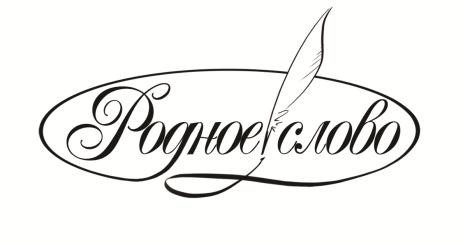 Некоммерческое партнерство«Родное слово»105082, Москва, Переведеноский пер., д. 13, стр. 4
info@rodnoeslovo.ruИНФОРМАЦИОННОЕ ПИСЬМОо проведении в 2017 году Всероссийского мероприятия «День словаря»Некоммерческое партнерство «По содействию в поддержке и сохранении русского языка «Родное слово» в 2017 году запланировало проведение Всероссийского мероприятия «День словаря».22 ноября, в день рождения В.И. Даля, в России отмечается уже ставший традиционным праздник русской словесности – День словаря. В этот день в школах России проходят многочисленные мероприятия (словарные уроки, выставки, викторины, презентации ученических проектов), посвященные Владимиру Далю, как символу отечественной лексикографии, и вопросам формирования и развития культуры пользования словарями. Проведение всероссийского мероприятия «День словаря» является средством продвижения русского языка как государственного языка Российской Федерации и как языка межнационального общения народов России, поддержки преподавания русского языка и литературы на разных уровнях и ступенях в национальных системах образования.В рамках проведения всероссийского мероприятия «День словаря» будут проведены следующие мероприятия:2 по 30 октября 2017 г. – всероссийский конкурс «Словарный урок» (далее – Конкурс). Условия участия в Конкурсе указаны Приложение № 1 настоящего письма;21-24 ноября 2017 г. – выставки словарей и энциклопедий. Условия участия и требования к проведению выставок указаны в Приложении № 2 настоящего письма.Приглашаем Вас принять участие
в традиционном всероссийском мероприятии «День словаря»!К участию во Всероссийском мероприятии «День словаря» приглашаются представители органов управления образованием субъектов РФ, общеобразовательных организаций субъектов РФ, учителя начальных классов, учителя-предметники (русского языка, литературы и других предметных областей), школьники и их родители, представители общественности всех субъектов Российской Федерации.Материалы всероссийских мероприятий «День словаря» находятся на официальном интернет-сайте организатора www.деньсловаря.рф.С уважением,Генеральный директор НП «Родное слово»				К.С. ДеревянкоПриложение № 1к письму от 25 сентября 2017 г. № 362/12/250917Условия участия
во Всероссийском конкурсе «Словарный урок»Во Всероссийском конкурсе «Словарный урок» (далее – Конкурс) могут принять участие учителя начальных классов и учителя-предметники (русский язык и литература) общеобразовательных организаций, реализующих программы общего образования Российской Федерации.Требования к возрасту, педагогическому стажу, квалификационной категории участников Конкурса не предъявляются.Конкурс проводится в дистанционном режиме.На Конкурс принимаются разработки словарных уроков, содержащие описание педагогической практики, методические разработки, сценарий (конспект) урока (в том числе включающие работы школьников как примеры).Регистрация участников КонкурсаДля участия в Конкурсе участникам необходимо заполнить регистрационную форму-заявку на официальном сайте организатора Конкурса http://деньсловаря.рф, и направить конкурсные материалы.Сроки проведения КонкурсаЗаявки и конкурсные материалы принимаются с 2 по 28 октября 2017 года включительно. Оценка конкурсных материалов осуществляется в период с 25 по 31 октября 2017 года.Результаты КонкурсаПобедителя и призеров Конкурса определяет Конкурсная комиссия. Все конкурсанты получат Сертификаты об участии в Конкурсе.Победитель и призеры Конкурса получат Дипломы победителей и призеров, а также поощрительные подарки.Подробная информация, положение о Конкурсе и критерии оценки конкурсных работ размещены на официальном сайте организатора Конкурса www.деньсловаря.рф.Контактное лицо по организационным вопросам:
Богородская Светлана Юрьевна,
тел.: +7 (495) 276-01-11; e-mail: info@rodnoeslovo.ruКонтактное лицо по техническим вопросам работы сайта: 
Гершович Яков Григорьевич, 
тел.: +7 (495) 276-01-11; e-mail: project@rodnoeslovo.ruПриложение № 2к письму от 25 сентября 2017 г. № 362/12/250917Условия участия и требования
к проведению выставок словарей и энциклопедий русского языка,
	Даты проведения выставок словарей и энциклопедий русского языка – с 21 по 24 ноября 2017 года.	Для участия в выставках необходимо пройти регистрацию на сайте www.деньсловаря.рф.Требования к проведению выставок, в том числе электронных (с использованием интернет – пространства):Выставки должны проводиться в режиме 6 часов в день в течении не менее 3-х рабочих дней в помещениях оборудованных не менее чем тремя выставочными стеллажами, одним компьютером, имеющим выход в сеть Интернет. Электронные выставки должны проводиться с использованием интернет – пространства, с демонстрацией материалов на интернет – ресурсе в режиме не менее 24 часов в течении не менее 3–х рабочих дней.Электронные выставки могут быть созданы в программе PowerPoint. На заглавном слайде должны демонстрироваться разделы выставок в виде гиперссылок на соответствующие слайды. Для электронных выставок должны быть использованы различные средства анимации.Презентацию электронной выставки в программе PowerPoint можно скачать с официальной интернет-страницы организатора Выставки www.деньсловаря.рф.Все участники мероприятия «День словаря», организовавшие выставки словарей в своей образовательной организации и приславшие на адрес project@rodnoeslovo.ru не менее трех фотографий выставки, получат Сертификаты от организаторов всероссийского мероприятия «День словаря».	Подробная информация размещена на официальной странице организатора всероссийского мероприятия «День словаря» www.деньсловаря.рф.Контактное лицо по организационным вопросам:
Богородская Светлана Юрьевна,
тел.: +7 (495) 276-01-11; e-mail: info@rodnoeslovo.ruКонтактное лицо по техническим вопросам работы сайта: 
Гершович Яков Григорьевич, 
тел.: +7 (495) 276-01-11; e-mail: project@rodnoeslovo.ruВ органы управления образования Российской Федерации,образовательные организации Российской Федерации